Aviso N.º 1. A-1 – 2020/2021HORÁRIO 1 – 22 horasCurso Profissional de Artes do Espetáculo - InterpretaçãoMódulos de “Interpretação” (12.º ano) e “Voz” (12.º ano) e PAP – Prova de Aptidão Profissional (12.º ano)Contratação de técnico especializado para o exercício de funções de formador no Curso Profissional de Artes do Espetáculo - Interpretação, no ano letivo de 2020/2021, para suprimento de necessidades temporárias deste Agrupamento, de acordo com as informações constantes do Aviso N.º 1 - 2020/2021, das especificações relativas ao Horário 1 e da Plataforma da DGAE.Nos termos das informações supramencionadas apresenta-se a proposta de lista de candidatos admitidos e excluídos, ordenados alfabeticamente.Os candidatos excluídos são notificados para a realização da audiência prévia no prazo de 10 dias, contado a partir da data de notificação. As alegações a proferir pelos mesmos devem ser feitas em formulário próprio disponibilizado na página eletrónica do Agrupamento de Escolas Dr. Ginestal Machado (https://ae-ginestalmachado.pt/contratacao) e enviado para o endereço eletrónico do Agrupamento (aedgm@ae-ginestalmachado.pt ).PROPOSTA DE LISTA DE CANDIDATOS ADMITIDOS E EXCLUÍDOSSantarém, em 27 de agosto de 2020A Presidente do Júri,Mónica Penteado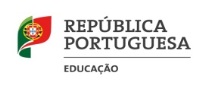 CONTRATAÇÃO DE TÉCNICOS ESPECIALIZADOS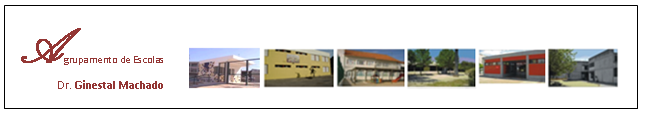 N.º do(a) Candidato(a)Nome do(a) Candidato (a)Situação9607490495Alberta Maria da Silva Teixeira SantosAdmitidos4412978710Catarina Andresa Ferreira da GraçaAdmitidos6700265924Diana Narciso DomingosAdmitidos2107790728Faustino Freitas AlvesAdmitidos3430031338João Neto Ventura Lança CoelhoAdmitidos6272585063Luís Carlos Gonçalves Fraústo MouzinhoAdmitidos9529988842Miguel Jorge Leandro SimõesAdmitidos4365887521Pedro Filipe Gomes MendesAdmitidos6608729707Sónia Albuquerque OliveiraAdmitidos5196405666Soraia de Sousa e Stattmiller MariaAdmitidos3183905418Alexandra Cláudia Infante dos Santos dos ReisExcluídos por não terem enviado o Portfólio indicado no Aviso N.º 1 – 2020/2021, nas especificações relativas ao Horário 1 e na Plataforma da DGAE - SIGRHE9916594341Andreia Dias DominguesExcluídos por não terem enviado o Portfólio indicado no Aviso N.º 1 – 2020/2021, nas especificações relativas ao Horário 1 e na Plataforma da DGAE - SIGRHE8264084907Maria Amélia Brandão de AndradeExcluídos por não terem enviado o Portfólio indicado no Aviso N.º 1 – 2020/2021, nas especificações relativas ao Horário 1 e na Plataforma da DGAE - SIGRHE7265181824Micaela Alexandra de Ornelas RamosExcluídos por não terem enviado o Portfólio indicado no Aviso N.º 1 – 2020/2021, nas especificações relativas ao Horário 1 e na Plataforma da DGAE - SIGRHE2724824342Teresa Patrícia Ferreira FilipeExcluídos por não terem enviado o Portfólio indicado no Aviso N.º 1 – 2020/2021, nas especificações relativas ao Horário 1 e na Plataforma da DGAE - SIGRHE8665481524Tomás Xavier VarelaExcluídos por não terem enviado o Portfólio indicado no Aviso N.º 1 – 2020/2021, nas especificações relativas ao Horário 1 e na Plataforma da DGAE - SIGRHE